                                                                                                                                                                                                   *** Seoses laste arvu muutumisega võimalikud menüüs muudatusedEsmaspäev 30.07.2018Hommikusöök:  Nuudlid juustuga (sõim)                             Makaronid juustuga (aed)                             Tomat. Tee sidrunigaPuuviljapaus:      ÕunLõunasöök:         Kala-riisisupp hapukoorega                               Täistera rukkileib                              Hakklihakotlet                              Kartulipüree, porgandisalat toiduõligaÕhtuoode:            Tatrapuder (sõmer) võiga                              Piim                              Väske puuvili                                          Neljapäev 02.08.2018Hommikusöök:     Hirsipuder võiga                                 Vaarikatoormoos                                PiimPuuviljapaus:        PirnLõunasöök:           Rassolnik hapukorega                                Peenleib                                Kala koorekastmes, värske kurk                                Kartuli-porgandipüree võiga                                 Õhtuoode:             Piima-kruubisupp, sai munavõiga (sõim)                             Suured pannkoogid (aed)                             Hapukoore-keedisevaht (aed)                             Barbarissitee. Värske puuvili                                                             Teisipäev 31.07.2018Hommikusöök:   Riisipuder võiga                              Maasikatoormoos                              Piim                                      Puuviljapaus:      Nektariin        Lõunasöök:         Kana-nuudlisupp (kartulita)                              Seemneleib                                     Hakk-böfstroog. hapukoorega (sõim)                             Böfstrooganov hapukoorega (aed)                             Juurviljapüree võiga                              Hapukapsasalat  toiduõligaÕhtuoode:           Kohupiima-küpsisevorm                             Soe mahlajook                             Värske puuviliReede 03.08.2018Hommikusöök:      Neljaviljahelbepuder võiga                               Sai munavõiga                               Tee Puuviljapaus:         PloomLõunasöök:            Hernesupp                                Täistera rukkileib                               Tatrahautis hakkliha-ja porgandiga                               Kapsa-õunasalat õlikastmegaÕhtuoode:              Kohupiimavaht                               Marjakissell                               Värske puuvili                                                               Kolmapäev 01.08.2018Hommikusöök:   Odratangupuder võiga                               Sepik moosiga                              Kakaojook piimaga Puuviljapaus:       ArbuusLõunasöök:          Borš värske kapsa ja kartuliga                               Täistera rukkileib                              Naturaalne omlett                              Värske salat hapukooregaÕhtuoode:            Köögiviljaraguu hapukoorega                              Täistera rukkileib                              Keefir                              Värske puuvili                                                                    NÄDALAMENÜÜ 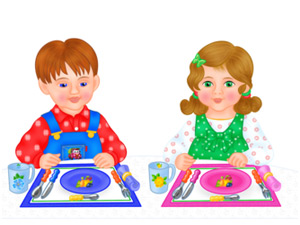 